Bobcat Basketball2016 Fall Boys’ Basketball ClinicOctober 4th & 13thDates & Times: October 4th & 13th at Upton High School GymOct. 4th – 3rd-5th Grade 6:00 to 7:30 PMOct. 4th – 6th-8th Grade 7:30 to 9:00 PMOct. 13th – 3rd-5th Grade 6:00 to 7:30 PMOct. 13th – 6th-8th Grade 7:30 to 9:00 PM Cost: $20 per athlete (Includes clinic t-shirt)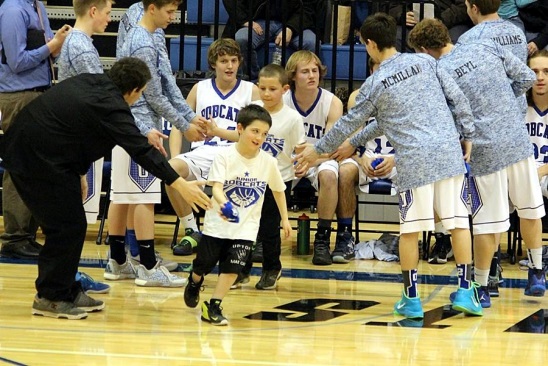 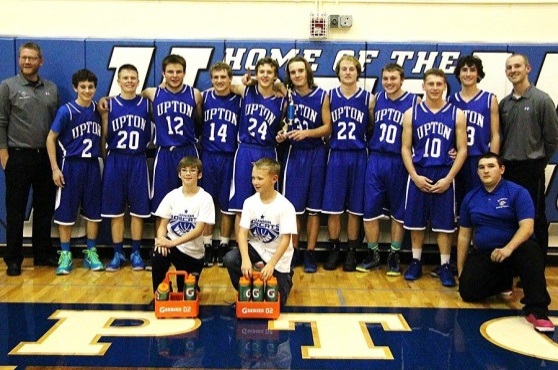 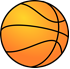 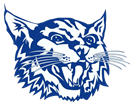 